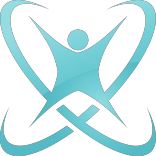 [DanSci Limited]: Risk Assessment (COVID-19)  reviewed January 2020N.B. Please see main risk assessment for all other general potential risks and their controls Hazard Description Consequences 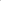 Level of Risk Who is at Risk Controls Responsible Spread of COVID-19 Spread of Virus Medium/High (dependant on R rate) All Users 	 COVID-19 procedure in place to minimise risk of cross infection 		Face coverings must be worn in line with Government legislation, in all communal areas of DanSci Dance Studio  		 All staff to ensure procedures are followed 		No one with COVID-19 or suffering symptoms allowed on site (signed declaration / health questionnaire)  		Deep cleaning arrangement: staff to be subject to cleaning protocol which includes regular touch points, bathrooms and deeper changeover cleaning  		 All indoor spaces used well ventilated  		 Equipment thoroughly  cleaned between groups by staff  No outdoor clothing/bags permitted in the studios 		Accurate attendance registers for  NHS Track and Trace  All staff, students and their parents/guardians Students not following COVID-19 Procedure Spread of Virus Low All Users 		Student and parents fully briefed on updated ‘rules’ they must follow both before joining and upon arrival at site  	      Students who are continually unable to follow procedure asked to leave the class  		Child-friendly posters and images which remind students of procedures (i.e. catch it, kill it, bin it. Social distancing. Hand washing etc)  		 Individual assessments and monitored ‘trials’ for any children with individual support needs that may result in breaking social distancing (i.e. potentially violent children and SEND students)  All staff, students and their parents/guardians Teachers not following COVID-19 Procedure Spread of Virus Low All Users 	  Teachers fully briefed on procedure before classes begin and every day  Management staff constantly ensure procedure is followed, and contingency plans for teachers who struggle to uphold procedure. Teachers to keep meticulous logs of, and be forthcoming regarding teaching within other settings so that DanSci LTD can make informed decisions regarding their suitability to teach.   External/visiting teachers to be made aware of procedures within the Dansci studio.Staff and Management Spread of COVID-19 through Physical Activity including dance and high-energy games Spread of Virus Medium/High (dependant on R rate) All Users 		Adhering to government gym guidance that allows 100ft2 per person in settings         Ventilated studios          physical exercise to be monitored and kept at appropriate physical levels by each teacher  		 Class numbers not to exceed government guidance for gym/leisure facilities  Staff and Management Spread of COVID-19 through Singing Spread of Virus Low 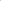 All Users 		N/AStaff and Management Spread of COVID-19 through Drama Spread of Virus LowAll Users 		N/A		 Staff and Management First Aid, Medical or Isolation Spread of Virus Medium All Users 		 PPE to be worn if social distancing must be reduced to provide first aid or medical intervention  		Staff member chaperoning any student needed to be isolated must socially distance and wear PPE  and parent called Management Loss of vital staff due to illness Loss of management capabilities Medium Management Staff, All Users 		 Internal contingency plans that allow staff to cover responsibilities to ensure smooth running of business  		Staff wellness checks and self declaration Management Loss of teaching staff due to illness Lessons cannot go ahead as planned 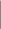 Medium Management and Students 		Use of cover teachers and deputies  Management able to cover classes Classes cancelled as last resort Teachers and Management 